CONSORZIO FITOSANITARIO PROVINCIALE DI PARMA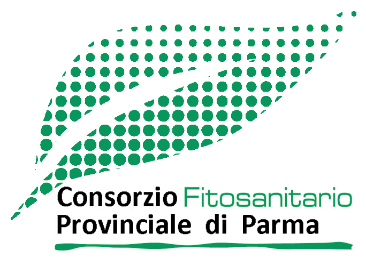 C.F. 80004050342 - LL.RR. 22/5/1996 n°16 – 15/7/2011 n° 9 VIALE GRAMSCI 26/C - 43126 PARMA - TEL. 0521-292910 - FAX 0521-291233E-mail: fitosanparma@regione.emilia-romagna.it   PEC: fitosanparma@postacert.regione.emilia-romagna.it Allegato A)PROCEDURA SELETTIVA PUBBLICA PER LA COPERTURA DI N. 1 POSTO VACANTE NELL’ORGANICO DELL’ENTE DI CATEGORIA D, POSIZIONE ECONOMICA INIZIALE D.1, POSIZIONE LAVORATIVA STANDARD “SPECIALISTA AMMINISTRATIVO CONTABILE”.E’ indetta una procedura selettiva pubblica per titoli ed esami, per la copertura, con contratto di assunzione a tempo indeterminato, di n. 1 posto vacante nell'organico dell’Ente di categoria D, posizione economica iniziale D.1, profilo professionale e posizione lavorativa “Specialista amministrativo contabile”.Descrizione della posizione lavorativa ed attività specificheNell’ambito del profilo professionale e posizione lavorativa “Specialista Amministrativo contabile” sono assegnati esperti nelle scienze giuridiche e dell’amministrazione nonché nelle scienze economico finanziarie, per attività connesse ai seguenti assegnamenti specifici:- Diritto e procedura della P.A.;- Diritto del Lavoro;- Contrattualistica pubblica;- Contabilità e controllo;- Bilancio e contabilità.In particolare l’unità da acquisire svolgerà attività specialistica nell’ambito amministrativo contabile del Consorzio afferente a:- gestione contabilità (monitoraggio della disponibilità di cassa, pianificazione e titoli di spesa, registrazioni contabili, controlli, rendicontazioni, operazioni di chiusura dei conti, relativi procedimenti e atti); - attività di gestione per la predisposizione del Bilancio di previsione annuale, consuntivo, provvedimenti di variazione ed assestamento ed analisi finanziaria;- gestione del personale: retribuzioni, istituti fiscali, contributivi ed assistenziali, trattamento di fine servizio e T.F.R., missioni e trasferte;- studio ed applicazione amministrativo-contabile delle leggi di settore e di contabilità;- istruttorie amministrative e contabili e predisposizione dei relativi atti;- gestione normativa, fiscale e contabile delle indennità ai consiglieri;- gestione del fondo e della cassa economale;- rapporti con enti economici, Regione e Ministeri di riferimento;- acquisizione di beni e servizi;- semplificazione, trasparenza amministrativa e anticorruzione;- tutela della salute e della sicurezza nei luoghi di lavoro;- trattamento dei dati personali e privacy; - attività di supporto all’organizzazione di eventi.Trattamento economicoIl trattamento economico spettante è quello previsto dal C.C.N.L. del Comparto Regioni e Autonomie Locali al momento vigente, per la posizione economica D.1.A norma del Decreto Legislativo 11 aprile 2006, n. 198 e dell’art. 57 del Decreto Legislativo 30 marzo 2001, n. 165 è garantita parità e pari opportunità tra uomini e donne per l'accesso al lavoro ed al relativo trattamento sul lavoro.Titoli di preferenzaPer i candidati che si sono classificati nella graduatoria finale a parità di punteggio, la precedenza (1) verrà stabilita valutando, nell’ordine, i seguenti titoli di preferenza:a) aver prestato periodi di servizio come “lavoratori socialmente utili” nei limiti ed ai sensi dell’art. 12, commi 1 e 3 D.Lgs. 468/97, come riportato al Punto 2. dell’Appendice informativa del presente bando;b) minore età anagrafica, ai sensi dell’art. 2, comma 9, L. 191/98.Il titolo verrà valutato solamente se dichiarato nella domanda di ammissione alla procedura di selezione.Preselezione Qualora il numero delle domande di ammissione sia pari o superiore a 50 unità potrà essere effettuata una prova preselettiva. In tal caso, saranno ammessi alla valutazione dei titoli e alle prove d’esame i candidati che nella preselezione avranno ottenuto il punteggio minimo di 21/30 o equivalente e che si siano utilmente collocati nelle prime 15 posizioni, nonché i candidati in posizione di parimerito con l’ultima. L’eventuale prova preselettiva consisterà in una prova per test finalizzata all’accertamento delle conoscenze di base indicate al successivo paragrafo “Prove d’esame”, inerenti le competenze necessarie per la copertura della posizione lavorativa. Il punteggio conseguito nella eventuale preselezione è finalizzato unicamente all'individuazione dei candidati da avviare alla prova successiva e non concorre alla formulazione del giudizio finale.Le modalità di comunicazione dell’esito della preselezione saranno rese note il giorno della prova stessa.La commissione esaminatriceCon delibera della Commissione Amministratrice del Consorzio Fitosanitario Provinciale di Parma è nominata la Commissione esaminatrice composta da esperti di comprovata competenza nelle materie oggetto della selezione.La commissione è così composta:- dal dirigente del Consorzio Fitosanitario, con funzioni di Presidente; - da due esperti, scelti tra funzionari di Pubbliche Amministrazioni, ivi compresi i dipendenti dell’Amministrazione regionale, o esterni segnalati da Enti, Associazioni o Organismi o che si siano proposti per lo svolgimento della funzione.La commissione sarà integrata, durante lo svolgimento della prova orale, da un esperto in lingue straniere, scelto con le medesime modalità previste nel precedente capoverso.La segreteria della commissione è affidata ad un collaboratore del Consorzio Fitosanitario Provinciale.Requisiti per l’ammissione alla selezionePer essere ammesso alla selezione, il candidato deve possedere i seguenti requisiti:godimento dei diritti civili e politici;non avere condanne penali definitive per i reati contro la Pubblica Amministrazione, di cui al Libro II, Titolo II, Capo I del c.p.(2);non essere stato licenziato per motivi disciplinari da una Pubblica Amministrazione di cui all’art. 1, comma 2, del D.Lgs. n. 165/2001;  di aver raggiunto la maggiore età e non aver raggiunto il limite massimo previsto per il    collocamento a riposo d’ufficio;idoneità fisica allo svolgimento delle funzioni inerenti l'impiego; l’Amministrazione si riserva la facoltà di procedere all'accertamento dell'idoneità al momento dell’assunzione in servizio;(per i candidati che non hanno cittadinanza italiana):godere dei diritti civili e politici anche negli Stati di appartenenza o di provenienza. Sono fatte salve le situazioni giuridiche tutelate dall’ordinamento italiano nel rispetto del diritto internazionale;avere un’adeguata conoscenza della lingua italiana;(per i candidati degli Stati non appartenenti all’Unione Europea) essere in regola con le vigenti norme in materia di soggiorno nel territorio italiano;aver conseguito uno dei seguenti titoli di studio:- diploma di laurea di primo livello (L) appartenente ad una delle seguenti classi del nuovo ordinamento universitario di cui al DM 270/2004:L-14 scienze dei servizi giuridiciL-16 scienze dell'amministrazione e dell'organizzazioneL-18 scienze dell'economia e della gestione aziendaleL-33 scienze economicheL-36 scienze politiche e delle relazioni internazionaliL-41 statistica- diploma di laurea magistrale riconducibile a una delle sotto indicate classi di laurea previste dal DM 270/2004:LMG/01 -  GiurisprudenzaLM-16  - FinanzaLM-56  - scienze dell'economiaLM-62  - scienze della politicaLM-63  - scienze delle pubbliche amministrazioniLM-77  - scienze economico-aziendaliLM-82  - scienze statisticheLM-83  - scienze statistiche attuariali e finanziarieSono fatte salve le equipollenze e le equiparazioni fra titoli accademici italiani, ai fini della partecipazione ai pubblici concorsi, previste dalla vigente normativa.Le relative informazioni sono reperibili al link ministeriale: http://hubmiur.pubblica.istruzione.it/web/universita/equipollenze-titoli.Il candidato che ha conseguito il titolo di studio richiesto presso una università straniera, deve, alla data di scadenza del termine per la presentazione della domanda di ammissione:- essere in possesso del provvedimento di equipollenza o di equivalenza del titolo di studio previsto dalla normativa italiana vigente;ovvero- aver presentato, presso la competente Autorità, la domanda per ottenere il rilascio del provvedimento di equipollenza o di equivalenza.Tale provvedimento dovrà essere trasmesso al Consorzio, entro il termine che sarà comunicato dall’Ente e comunque non oltre la conclusione della presente procedura selettiva, pena l’esclusione.Il candidato potrà essere ammesso alla selezione, con riserva, anche anteriormente alla scadenza del termine previsto per la produzione del provvedimento richiesto.Informazioni generali su equipollenza, equiparazione ed equivalenza dei titoli di studio esteri ai fini concorsuali sono reperibili al Punto 1. dell’Appendice informativa del presente bando.Tutti i requisiti devono essere posseduti alla data di scadenza del termine per la presentazione della domanda di ammissione alla procedura selettiva e permanere sino al momento dell'assunzione.Domanda di ammissioneLa domanda di ammissione alla selezione, firmata in originale dal candidato e completa di tutte le parti, dovrà pervenire, entro le ore 13:00 del 10 novembre 2017 tramite una delle seguenti modalità:consegna a mano all’Ufficio Protocollo del Consorzio Fitosanitario Provinciale di Parma, Strada dei Mercati, 17 - Parma, da lunedì a venerdì dalle ore 9:00 alle ore 13:00;invio della domanda al seguente indirizzo di posta elettronica certificata:  fitosanparma@postacert.regione.emilia-romagna.it indicando nell’oggetto della mail la seguente dicitura “Presentazione domanda per procedura selettiva pubblica per n. 1 posto di categoria D, posizione economica D.1  "Specialista amministrativo contabile”. In questo caso la domanda, il curriculum e tutte le dichiarazioni devono essere:- sottoscritte con firma digitale, rilasciata da un certificatore accreditato: la lista è disponibile all’indirizzo http://www.digitpa.gov.it/firma-digitale/certificatori-accreditatiovvero- sotto forma di scansione di originali analogici firmati in ciascun foglio; all’invio deve essere inoltre allegata la scansione di un documento d’identità valido (pena l’irricevibilità);c) raccomandata con avviso di ricevimento effettuata al seguente indirizzo: Consorzio Fitosanitario Provinciale di Parma, Strada dei Mercati, 17 -  43126 Parma, indicando sulla busta l’oggetto della procedura selettiva: “Procedura selettiva pubblica per n. 1 posto di categoria D, posizione economica D.1 “Specialista amministrativo contabile”.Nel primo caso fa fede la data del timbro apposto sulla ricevuta rilasciata dal Protocollo; nel terzo caso fa fede la data del timbro dell’ufficio postale di spedizione. Le domande presentate oppure spedite oltre il termine di scadenza e le domande spedite nel termine ma non pervenute all’Ufficio Protocollo sopra indicato entro il 17 novembre 2017 sono irricevibili.I candidati, consapevoli delle sanzioni penali previste dall’art. 76 del DPR 28 dicembre 2000, n. 445 in caso di dichiarazioni mendaci, dovranno dichiarare nella domanda di ammissione alla procedura selettiva, utilizzando il modulo allegato al presente bando, sotto la propria responsabilità, ai sensi degli artt. 46 e 47 del predetto DPR: cognome, nome, data e luogo di nascita, codice fiscale, residenza, numero telefonico, indirizzo di posta elettronica o indirizzo di posta elettronica certificata (PEC) ed eventuale recapito presso il quale deve essere inviata ogni comunicazione, se diversa dalla residenza, impegnandosi fin d’ora a comunicare al Responsabile del procedimento le eventuali variazioni di indirizzo.Il candidato dovrà allegare, quale parte integrante della domanda di partecipazione, il proprio curriculum vitae in formato europeo, debitamente datato e sottoscritto, con i titoli culturali e le esperienze professionali di cui si chiede la valutazione, nonché la lingua straniera che costituirà oggetto della prova, scelta tra le seguenti: inglese, francese tedesco e spagnolo e ogni altra documentazione ritenuta opportuna in relazione alla verifica del possesso dei requisiti richiesti.Nella domanda il candidato dovrà specificare l’eventuale ausilio necessario in sede di prova nonché l’eventuale necessità di tempi aggiuntivi ai sensi dell’art. 20 della Legge 5 febbraio 1992, n.104 “Legge quadro per l'assistenza, l'integrazione sociale e i diritti delle persone handicappate”. Il concorrente dovrà documentare il diritto di avvalersi dei predetti benefici ai sensi della legge 5 febbraio 1992, n.104, allegando alla domanda l’apposita certificazione d’invalidità.L’amministrazione non assume responsabilità per lo smarrimento di comunicazioni dipendente da inesatte indicazioni del recapito da parte del concorrente oppure da mancata o tardiva comunicazione del cambiamento dell’indirizzo indicato nella domanda, né per eventuali disguidi postali o telegrafici o comunque imputabili a fatto di terzi, a caso fortuito o forza maggiore.Cause di esclusioneCostituiscono motivo di non ammissione alla procedura:la mancanza anche di uno solo dei requisiti previsti per l’ammissione alla selezione, indicati nella relativa sezione del presente avviso;la presentazione della domanda di partecipazione cui non risulti allegata la scansione in formato PDF di un documento di identità in corso di validità;la presentazione della domanda di partecipazione con modalità diverse da quelle stabilite dal presente avviso.Ammissione alla procedura selettiva – EsclusioneCon provvedimento del Responsabile del procedimento i candidati che hanno regolarmente sottoscritto e presentato regolare domanda entro il termine di scadenza previsto dal bando saranno ammessi alla procedura selettiva, eventualmente con riserva di accertamento del possesso dei requisiti di ammissione. In mancanza dei requisiti richiesti, con provvedimento motivato, verrà disposto in qualsiasi momento l’esclusione del candidato dalla procedura. Qualora la domanda risulti parzialmente priva del possesso di taluno dei requisiti, il Responsabile del procedimento provvederà a chiedere l'integrazione all'interessato fissando un termine entro il quale far pervenire la documentazione richiesta. La richiesta potrà essere inviata all'indirizzo mail/PEC indicato in domanda o con raccomandata con avviso di ricevimento, fissando un termine non inferiore a 5 giorni per adempiere; decorso inutilmente tale termine, il candidato verrà escluso dalla procedura selettiva. È inammissibile ogni altra integrazione alla domanda di ammissione.Per i candidati che non hanno cittadinanza italiana l’accertamento della conoscenza della lingua italiana verrà effettuato dalla commissione esaminatrice nel corso della prova orale. La commissione esprimerà un giudizio di idoneità o non idoneità. La non idoneità comporta l’esclusione dalla procedura.Modalità di svolgimento della procedura selettivaLa procedura selettiva verrà effettuata mediante valutazione dei titoli dichiarati dai candidati, una prova scritta ed una prova orale.Il punteggio massimo conseguibile nella selezione è fissato in 80 punti di cui 20 punti per la valutazione dei titoli, 30 punti per la prova scritta e 30 punti per la prova orale.La valutazione dei titoli potrà essere effettuata dopo lo svolgimento della prova scritta; in tal caso, riguarderà i soli candidati presenti alla prova e dovrà comunque precedere la correzione degli elaborati. Il punteggio verrà reso noto ai candidati prima dell’effettuazione del colloquio.La graduatoria finale degli idonei è determinata dalla somma del punteggio attribuito ai titoli e del punteggio conseguito nelle prove d’esame.Ai candidati è data formale comunicazione in merito allo svolgimento della procedura selettiva mediante pubblicazione sul sito Internet dell’Ente all’indirizzo: www.fitosanitario.pr.it.Titoli valutabili (massimo 20 punti)Sono titoli valutabili:A) Titoli culturali (fino ad un massimo di 5 punti)A.1) punteggio conseguito nel diploma di laurea (fino ad un massimo di punti 2)A.2) corsi di specializzazione o perfezionamento post-diploma di maturità e post-laurea, attinenti al profilo per cui si concorre, con valutazione finale di profitto (fino ad un massimo di punti 1).A.3) corsi di formazione/aggiornamento professionale, attinenti al profilo per cui si concorre, della durata minima di 18 ore che prevedano il rilascio di un attestato o certificato finale; certificati di competenze (fino ad un massimo di punti 2)B) Esperienze professionali (fino ad un massimo di 15 punti)B.1) Esperienze lavorative con contratto di lavoro subordinato a tempo indeterminato o determinato, in categoria pari o superiore a quella oggetto della selezione, svolte alle dipendenze di una Pubblica Amministrazione, fino ad un massimo di quattro anni, avuti a riferimento gli ultimi cinque (1,25 punti per anno; il punteggio è aumentato di 1,25 punti per anno se l’esperienza è stata resa presso l’Ente Regione Emilia-Romagna o Consorzi Fitosanitari Provinciali).B.2) Esperienze lavorative svolte alle dipendenze di una Pubblica Amministrazione con contratto di lavoro subordinato a tempo indeterminato o determinato nella categoria sottostante a quella oggetto della presente selezione, ovvero con contratto di lavoro autonomo, fino ad un massimo di quattro anni, avuti a riferimento gli ultimi cinque (0,75 punti per anno. Il punteggio è aumentato di 0,50 punti per anno se l’attività è stata svolta presso l’Ente Regione Emilia-Romagna o Consorzi Fitosanitari Provinciali).B.3) Esperienze lavorative rese a favore dell’Ente Regione Emilia-Romagna o Consorzi Fitosanitari Provinciali con contratti di somministrazione di lavoro a tempo determinato, in categoria pari o superiore a quella oggetto della presente selezione, fino ad un massimo di quattro anni, avuti a riferimento gli ultimi cinque (2,5 punti per anno);B.4) Curriculum professionale (fino ad un massimo di punti 5).Criteri generali per la valutazione dei titoliTutti i titoli di cui il candidato richiede la valutazione, devono essere posseduti alla data di scadenza del termine utile per la presentazione della domanda di ammissione alla procedura selettiva e devono essere autocertificati negli appositi spazi predisposti nel modulo di domanda, completi di tutte le informazioni necessarie per la valutazione. La domanda, contenendo informazioni aventi natura di dichiarazione sostitutiva di atto notorio, dovrà essere accompagnata dalla fotocopia di un documento di identità, pena la non valutabilità delle sole dichiarazioni di atto notorio rese. Qualora l’autocertificazione non contenga le informazioni necessarie, la commissione esaminatrice non valuterà il titolo. Ad integrazione è possibile allegare copia fotostatica della relativa documentazione. Non potranno essere accettate integrazioni successive alla scadenza del bando.I titoli sono valutabili solo se attinenti alla posizione lavorativa oggetto del presente bando.Criteri per la valutazione dei titoli culturaliQualora si sia in possesso di due o più titoli di studio di cui al punto A.1), il titolo di grado inferiore si considera assorbito da quello di grado superiore, se omogeneo.Il candidato deve fornire tutte le informazioni necessarie per la valutazione dei titoli indicati ai punti A) ed in particolare, per la valutazione dei corsi di cui ai punti A.2) ed A.3) il candidato deve dichiarare, pena l'eventuale non valutabilità: l’ente organizzatore dell’attività formativa, il titolo del corso ed i suoi principali contenuti, il periodo di svolgimento (dal….al…. in gg./mm./aa.), la durata e l’eventuale valutazione finale di profitto. Criteri per la valutazione delle esperienze professionaliSono valutabili solo periodi di attività di durata minima uguale a 180 giorni. I periodi valutabili della durata minima di cui sopra, sono considerati, al fine dell'attribuzione del punteggio, cumulativamente e rapportati a giornate. Il punteggio è assegnato con riferimento al totale delle giornate risultanti, fino ad un massimo di 1461. Il termine dei quattro e cinque anni viene calcolato a ritroso, a partire dalla data di scadenza del termine utile per la presentazione della domanda di ammissione alla procedura selettiva.Per l’esperienza lavorativa svolta con contratto di lavoro a tempo parziale, il punteggio viene rapportato alla percentuale dell’attività effettivamente prestata.Ai fini della valutazione, la dichiarazione del candidato deve contenere le seguenti informazioni, pena la non valutabilità dell’esperienza resa: datore di lavoro e/o soggetto presso cui si è stata svolta l’esperienza, natura del rapporto di lavoro, tipologia e contenuti dell’attività espletata, CCNL di lavoro di riferimento, eventuale profilo professionale, area di attività, categoria di classificazione, struttura di inserimento, data di inizio e fine dell’attività (gg/mm/aa). Per i candidati che hanno dichiarato lo svolgimento dell’attività lavorativa con contratto di lavoro subordinato presso l’Ente Regione Emilia-Romagna o Consorzi Fitosanitari Provinciali la dichiarazione verrà verificata d’ufficio dall’Amministrazione.Per curriculum s'intende il complesso delle esperienze, dei titoli acquisiti e delle attività svolte dal candidato ritenute significative per l'apprezzamento delle competenze possedute.Il punteggio attribuibile al curriculum di cui al punto B.4) è determinato avuto a riferimento titoli che non siano già valutabili nell'ambito delle fattispecie previste ai punti A), B.1) B.2) e B.3). Saranno considerate particolarmente significative le esperienze svolte presso l’Ente Regione Emilia-Romagna o Consorzi Fitosanitari Provinciali. Nell’ambito del curriculum, l’eventuale esperienza svolta presso privati verrà valutata solo se, sulla base di quanto dichiarato nella domanda, sarà possibile operare una equiparazione tra categorie professionali, avuto a riferimento quelle previste dal CCNL del Comparto Regioni e Autonomie locali vigenti alla data di scadenza del presente bando. Il curriculum, per poter essere valutato, deve essere datato, sottoscritto e allegato come parte integrante e sostanziale della domanda di partecipazione alla procedura.I periodi di servizio civile volontario e di effettivo servizio militare, se relativi ad attività attinenti alla posizione lavorativa oggetto della selezione, sono valutati come servizio prestato con rapporto subordinato a tempo determinato presso Pubbliche Amministrazioni. Il punteggio è incrementato di punti 0,5 se il servizio è svolto ai sensi della L.R. 20/2003, art. 10 (Servizio civile regionale).Convocazione alle prove d'esameDate e sedi delle prove saranno comunicate ai candidati con un preavviso di almeno 20 giorni mediante posta elettronica o posta elettronica certificata (PEC), indicata dal candidato nel modulo di domanda, e sul sito Internet www.fitosanitario.pr.it. Prova scrittaLa prova scritta verrà svolta dalla Commissione esaminatrice e consisterà nella somministrazione di una serie di quesiti, anche a risposta sintetica, finalizzati all’accertamento delle conoscenze sui seguenti argomenti:elementi di diritto costituzionale e regionale, la riforma del Titolo V della Costituzione, D.P.R. 24 luglio 1977 n. 616 e lo Statuto della Regione Emilia-Romagna;relazioni giuridiche e istituzionali tra Regione Emilia-Romagna e Consorzi Fitosanitari Provinciali (Leggi Regionali: n. 16/1996; n. 43/2001 e ss.mm.; n. 6/2004);i Consorzi Fitosanitari Provinciali, aspetti istituzionali ed organizzativi, gestione amministrativa contabile e gestione del personale;elementi di diritto amministrativo, con particolare riguardo al procedimento amministrativo, al diritto di accesso agli atti e alla riservatezza dei dati personali, agli atti amministrativi ed ai vizi di legittimità degli stessi (Legge 7 agosto 1990 n. 241 e ss.mm.);elementi sulla disciplina dell'ordinamento del lavoro nelle Pubbliche Amministrazioni (Decreto Legislativo n. 165 del 2001 e ss.mm. e ii. - Titoli I, II e Titolo IV RAPPORTO DI LAVORO);nozioni di contabilità dello Stato, degli Enti pubblici e dei Consorzi Fitosanitari Provinciali;ordinamento contabile della Regione Emilia-Romagna (Legge Regionale 15/11/2001 n. 40) e conoscenza di principi contabili generali ed applicati (Allegati al D. Lgs. n. 118/2011 e successive modificazioni);elementi sulla tutela della salute e della sicurezza nei luoghi di lavoro;cenni sulla normativa in materia di:semplificazione e trasparenza amministrativa (Decreto legislativo 33 del 2013);anticorruzione (Legge n. 190 del 2012);codice di comportamento dei pubblici dipendenti (Decreto Presidente della Repubblica n. 62 del 2013);codice di comportamento dei dipendenti della Regione e degli Enti regionali (Delibera della Giunta Regionale n. 421 del 2014).I candidati devono presentarsi alla prova muniti di un valido documento d’identità.Durante la prova scritta non è ammessa la consultazione di alcun testo.La prova scritta si intende superata se il candidato ottiene la votazione di almeno 21/30.Prova oraleLa prova orale prevede l’approfondimento delle conoscenze sulle materie oggetto della prova scritta e della conoscenza di almeno una lingua straniera, a scelta del candidato, tra inglese, francese, spagnolo, tedesco.Nel corso della prova orale verranno verificate anche le conoscenze nell’uso delle apparecchiature informatiche e delle applicazioni più in uso nell’Ente (Gestione banche dati - pacchetto Office - Word- Excel – Internet - Posta elettronica – Navigazione Internet). I candidati devono presentarsi alle prove muniti di un valido documento di riconoscimento.La data e il luogo della prova orale, saranno comunicati ai candidati con un preavviso di almeno 20 giorni con le modalità sopra specificate. Prima dello svolgimento della prova orale saranno resi noti il punteggio riportato nella prova scritta ed il punteggio riportato in sede di valutazione dei titoli. La prova orale si intende superata se il candidato ottiene la votazione di almeno 21/30.Il punteggio massimo assegnabile per il colloquio è pari a 29/30. A detto punteggio si somma quello ottenuto per l’accertamento della lingua straniera, la cui valutazione sarà articolata con punteggio di 0,25 per livelli di conoscenza, fino ad un massimo di 1 punto.Formazione e durata della graduatoria finaleAl termine della prova orale la Commissione esaminatrice formulerà la graduatoria degli idonei, sommando il punteggio della valutazione titoli con il punteggio delle prove d’esame riportato da ciascun candidato.La graduatoria finale e gli atti della procedura selettiva sono trasmessi al Responsabile del procedimento che verificherà la regolarità delle operazioni espletate dalla Commissione. Se vengono riscontrate irregolarità, il Responsabile del procedimento rinvia motivatamente gli atti alla commissione.Nel caso di candidati idonei classificatisi in graduatoria con pari punteggio, il Responsabile del procedimento provvede a sciogliere la parità applicando i titoli di preferenza sopra specificati.Con provvedimento del Responsabile del procedimento verrà approvata la graduatoria finale e dichiarato il vincitore della selezione.La graduatoria sarà pubblicata sul Bollettino Ufficiale della Regione Emilia-Romagna Telematico e sul sito Internet del Consorzio.La graduatoria conserva validità per tre anni dalla data di pubblicazione sul Bollettino Ufficiale della Regione Emilia-Romagna Telematico.Controlli sui titoli dichiarati dai candidatiLe dichiarazioni rese nella domanda di ammissione e negli allegati alla stessa hanno valore di autocertificazione e/o di dichiarazione sostitutiva di atto di notorietà.L’Amministrazione provvederà ad effettuare controlli sulla veridicità delle dichiarazioni rese dai candidati. Qualora dal controllo dovesse emergere la non veridicità del contenuto delle dichiarazioni, il candidato, posta la sua responsabilità penale ai sensi dell’art. 76 del D.P.R. 445/2000, decadrà dai benefici eventualmente conseguiti con la dichiarazione non veritiera, come previsto dall’art.75 del medesimo Decreto.Procedura di assunzioneIl candidato risultato vincitore sarà convocato per l’assunzione. La rinuncia alla chiamata del Consorzio comporta la decadenza dalla propria posizione utile in graduatoria, con perdita di ogni aspettativa su una futura chiamata.Egli sarà invitato a presentare la documentazione necessaria ed a sottoscrivere il contratto individuale di lavoro nei termini stabiliti dal contratto collettivo vigente.I candidati assunti in prova decadono dalla stessa se, senza giustificato motivo, non assumono servizio entro il termine indicato nell’apposito invito che l’Amministrazione farà pervenire. Il periodo di prova ha durata di mesi sei (art. 14-bis del CCNL 6.7.1995, come modificato dall'art. 20 CCNL 14.09.2000). Decorso favorevolmente il periodo di prova il dipendente si intende confermato in servizio.Utilizzo della graduatoria per assunzioni a tempo indeterminatoLa graduatoria finale dei candidati idonei, secondo le modalità disciplinate dal presente bando, potrà consentire la copertura di posti vacanti di pari categoria ed uguale o analogo profilo professionale presso i Consorzi Fitosanitari Provinciali della Regione Emilia-Romagna, nell’arco di validità della graduatoria, con esclusione dei posti istituiti o trasformati successivamente all’indizione della procedura. Le assunzioni presso tali Enti avverranno previa verifica dei requisiti previsti dalle disposizioni vigenti nei rispettivi ordinamenti in materia di assunzione nel pubblico impiego.È consentito altresì l’utilizzo della medesima graduatoria per assunzioni a tempo determinato presso i Consorzi Fitosanitari Provinciali. Trattamento dei dati personaliTutti i dati personali di cui l’Amministrazione venga in possesso in occasione dell’espletamento della procedura per la formazione della graduatoria finale verranno trattati nel rispetto del D. Lgs. 196 del 30 giugno 2003. Informazioni sul procedimentoIl termine entro il quale dovrà concludersi la procedura di selezione, con l’adozione del provvedimento di approvazione della graduatoria finale, è fissato in mesi 6 a decorrere dalla data della prima prova.Eventuali informazioni possono essere richieste al Responsabile del procedimento - tel. 0521-292910, dal lunedì al venerdì dalle 9,00 alle 13,00 a partire dalla data di pubblicazione del presente bando. Il modulo da utilizzare per la presentazione della domanda è reperibile anche consultando l’indirizzo Internet: www.fitosanitario.pr.it.Responsabile del procedimento: Dott. Roberto Zambini – Funzionario del Consorzio Fitosanitario di Parma.Per quanto non previsto nel presente bando si applicano le disposizioni vigenti per l’accesso all’impiego regionale.Avverso il presente bando è proponibile ricorso giurisdizionale al competente Tribunale Amministrativo Regionale, da presentarsi entro il termine perentorio di 60 giorni dalla sua pubblicazione, ovvero ricorso straordinario al Capo dello Stato, da presentarsi entro il termine perentorio di 120 giorni dalla sua pubblicazione.Nota 1:Art. 16 co. 5 del Regolamento regionale n. 3/2015 “Regolamento in materia di accesso all'impiego regionale.Nota 2:Articolo 314 - Peculato;Articolo 316 - Peculato mediante profitto dell’errore altrui; Articolo 316-bis - Malversazione a danno dello Stato; Articolo 316-ter - Indebita percezione di erogazioni a danno dello Stato;Articolo 317 – Concussione;Articolo 318 - Corruzione per un atto d’ufficio;Articolo 319 - Corruzione per un atto contrario ai doveri d’ufficio; Articolo 319ter - Corruzione in atti giudiziari; Articolo 319quater – Induzione indebita a dare o promettere utilità;Articolo 320 - Corruzione di persona incaricata di un pubblico sevizio;Articolo 322 - Istigazione alla corruzione; Articolo 322-bis - Peculato, concussione, corruzione e istigazione alla corruzione di membri degli organi delle Comunità europee e di funzionari delle Comunità europee e di Stati esteri;Articolo 323 - Abuso d’ufficio;Articolo 325 - Utilizzazione d’invenzioni o scoperte conosciute per ragioni di ufficio Articolo 326 - Rivelazione ed utilizzazione di segreti di ufficio;Articolo 328 - Rifiuto di atti d’ufficio. Omissione;Articolo 329 - Rifiuto o ritardo di obbedienza commesso da un militare o da un agente della forza pubblica;Articolo 331 - Interruzione di un servizio pubblico o di pubblica necessità;Articolo 334 - Sottrazione o danneggiamento di cose sottoposte a sequestro disposto nel corso di un procedimento penale o dall’autorità amministrativa;Articolo 335 - Violazione colposa di doveri inerenti alla custodia di cose sottoposte a sequestro disposto nel corso di un procedimento penale o dall’autorità amministrativa.Appendice informativa1. Equipollenza, equiparazione ed equivalenza di un titolo di studio conseguito presso un istituto estero, ai fini della partecipazione al concorso.I candidati che hanno conseguito il titolo di studio richiesto presso un istituto estero possono partecipare al concorso solo se il titolo di studio straniero sia stato dichiarato equipollente, con conseguente attribuzione di valore legale e rilascio dell’equivalente titolo di studio italiano, oppure sia stato riconosciuto ai sensi dell’art. 38 comma 3 del D.Lgs. n. 165/2001, con Decreto ministeriale di equivalenza al titolo di studio richiesto dal presente bando di selezione.La dichiarazione di equipollenza è un documento che viene emesso, per il rilascio del titolo di laurea corrispondente, da una Università degli Studi italiana abilitata.I cittadini italiani o stranieri, in possesso di titolo accademico conseguito all'estero presso Università statali o legalmente riconosciute, che aspirino a chiedere il riconoscimento in Italia del proprio curriculum studiorum ai fini del conseguimento di analogo titolo accademico italiano, possono avanzare richiesta in tal senso presso una Università di loro scelta.La dichiarazione di equivalenza viene rilasciata con apposito Decreto ministeriale, ai soli fini del concorso pubblico per il quale viene richiesto, a seguito di domanda presentata al Dipartimento della Funzione Pubblica ai sensi dell’art. 38, comma 3 del D.Lgs. n. 165/2001. Per informazioni e documentazione sul riconoscimento dei titoli di studio accademici stranieri si può fare riferimento a: http://www.cimea.it/default.aspx?IDC=113  http://www.cimea.it/default.aspx?IDC=1092. DECRETO LEGISLATIVO 1 DICEMBRE 1997, N. 468Revisione della disciplina sui lavori socialmente utili, a norma dell’articolo 22 della L. 24 giugno 1997, n. 196.Art. 12 Disciplina transitoria Le disposizioni di cui al presente articolo si riferiscono ai lavoratori impegnati o che siano stati impegnati, entro la data del 31 dicembre 1997, per almeno 12 mesi, in progetti approvati ai sensi dell'articolo 1, comma 1, del decreto-legge 1 ottobre 1996, n. 510, convertito, con modificazioni, dalla legge 28 novembre 1996, n. 608.…..L'utilizzazione nei lavori socialmente utili costituisce, per i lavoratori di cui al comma 1, titolo di preferenza nei pubblici concorsi qualora, per questi ultimi, sia richiesta la medesima professionalità con la quale il soggetto è stato adibito ai predetti lavori.Modulo di domanda da presentare in carta semplice Al Consorzio Fitosanitario Provinciale di Parma Strada dei Mercati, 1743126 PARMAAttenzione: Compilare preferibilmente con word processor, o comunque in stampatello e in modo facilmente leggibile;La firma deve essere apposta in originale.Il/la sottoscritto/a _____________________________________________________________________Chiededi essere ammesso/a a partecipare alla procedura selettiva pubblica per la copertura di n. 1 posto vacante nell’organico dell’Ente di Categoria D – p.e. D.1 – posizione lavorativa standard “Specialista amministrativo contabile”.A tal fine, ai sensi degli articoli 46 e 47 del DPR 445/2000 e consapevole delle sanzioni penali previste dall’art. 76 in caso di falsità di atti e di dichiarazioni mendaci nonché delle conseguenze di cui all'art. 75, comma 1 del medesimo DPR e presa visione dell’informativa di cui all’art. 13 del D. Lgs. 30.6.2003, n. 196 allegata al presente modulo, dichiara sotto la propria personale responsabilità:di essere nato/a a _________________________________________ il __________________di essere residente a ____________________________________ CAP ______ Prov. di _____ Via _________________________________________________________________ n. _____ recapito telefonico _______/ ________________, cell. _________/__________________Di essere domiciliato (indicare solo se diverso da residenza) ____________________________CAP______ Prov. di_____ Via__________________________________ n°_______________Codice fiscale _______________________________________________________________E-mail__________________________________ Pec ________________________________(per comunicazioni relative alle prove d’esame) di godere dei diritti civili e politici;  di aver raggiunto la maggiore età e di non aver raggiunto il limite massimo previsto per il collocamento a riposo d'ufficio;   di essere in possesso del seguente titolo di studio:_______________________________________________ conseguito il_________________presso (nome Università e città in cui ha sede) _______________________________________________________________________________________ con votazione ________________(Ad integrazione è possibile allegare copia fotostatica del diploma di laurea)  di non essere stato licenziato per motivi disciplinari da una pubblica amministrazione di cui all'art. 1, co. 2 del D.Lgs. 165/2001;  di non essere stato condannato, anche con sentenza non passata in giudicato, per i reati previsti nel Capo I, Titolo II, Libro II del codice penale, riepilogati alla Nota 1 (ai sensi dell’art. 35 bis, co. 1 lett. b), del D.Lgs. n. 165/2001 e art. 3 del D.Lgs. n. 39/2013);inoltre (barrare le voci che interessano)   (per i candidati che hanno conseguito il titolo di studio presso istituti esteri) di essere in possesso del provvedimento di riconoscimento o equiparazione previsto dalla normativa vigente (precisare Autorità emanante ed estremi del provvedimento) oppure di essere in possesso dell’istanza, presentata presso la competente Autorità, per il riconoscimento o l’equiparazione previsti dalla vigente normativa (Il provvedimento di riconoscimento o di equiparazione dovrà pervenire all'amministrazione, con le stesse modalità previste per la domanda di partecipazione, entro 180 giorni dalla data di scadenza del bando).[] Provvedimento n. _____________ del _____________rilasciato da ______________________________________________________________________________________________[] Istanza presentata in data ____________________________________________________(Ad integrazione è possibile allegare copia fotostatica del documento)   (per i candidati che non hanno cittadinanza italiana) di possedere un’adeguata conoscenza della lingua italiana, precisando di essere cittadino del seguente stato (specificare) ___________________________________________________________________________   (per i candidati degli Stati non appartenenti all’Unione Europea) di essere in regola con le vigenti norme in materia di soggiorno nel territorio italiano, precisando il provvedimento di autorizzazione _______________________________________________________________ di aver prestato periodi di servizio come “lavoratore socialmente utile” ai sensi dell’art. 12, co. 1 e 3 del D.Lgs. 468/97, valutabili come titoli di preferenza in caso di parità di punteggio: (specificare datore di lavoro e periodo)________________________________________________________________________________________________________________________________________________I requisiti necessari all’ammissione alla procedura e gli altri titoli dichiarati devono essere posseduti alla data fissata come termine ultimo per la presentazione delle domande di ammissione alla presente procedura e permanere sino al momento dell’assunzione. RichiedeA) la valutazione dei titoli culturali di seguito elencati e descritti ai fini dell’assegnazione del relativo punteggio (attinenti alla posizione lavorativa oggetto della selezione e posseduti alla data di scadenza del termine per la presentazione della domanda):A.1) diploma di laurea di primo livello ______________________________________________ laurea specialistica / magistrale in _________________________________________________conseguito presso l’Università di __________________________________________________con votazione _____ in data ____________ durata del corso di studi (in anni) ______________A.2) corso di specializzazione post – laurea o perfezionamento post-diploma di maturità e post laurea:Ente organizzatore ___________________________________________________________titolo del corso e principali contenuti__________________________________________________________________________periodo di svolgimento: dal (gg.mm.aa)__________al  (gg.mm.aa.)_____________________valutazione finale di profitto ____________________________________________________A.3) corso di formazione/aggiornamento professionale:Ente organizzatore ____________________________________________________________titolo del corso e principali contenuti ___________________________________________________________________________periodo di svolgimento dal (gg.mm.aa. )______________ al (gg.mm.aa.)_________________le ore di frequenza (minimo 18 ore) ______________________________________________valutazione finale di profitto ____________________________________________________B) la valutazione delle seguenti esperienze professionali ai fini dell’assegnazione del relativo punteggio (attinenti alla posizione lavorativa oggetto della selezione):(compilare una scheda per ciascuna esperienza)B.1) esperienze lavorative rese negli ultimi 5 anni con contratto di lavoro subordinato a tempo indeterminato o determinato, in categoria pari o superiore a quella oggetto della selezione, presso:􀂆 Pubbliche Amministrazioni (specificare):l’Amministrazione presso cui si è svolta l’attività _________________________________tipologia e contenuto dell'attività ______________________________________________la categoria di classificazione _______________ il profilo professionale______________________________________________________________________________________la struttura d'inserimento __________________________________________________il periodo di svolgimento (uguale o superiore a 180 giorni) dal (gg. mm. aa.) ___________al ( gg.mm.aa.) ______________Eventuali periodi con contratto di lavoro a tempo parziale dal (gg. mm. aa.) ______________al ( gg.mm.aa.) ______________ e percentuale dell’attività prestata____________________oppure􀂆 Regione Emilia Romagna o Consorzio (specificare) ___________________________la categoria di classificazione _______, il profilo professionale ________________________la struttura di inserimento _____________________________________________________periodo di svolgimento: (uguale o superiore a 180 giorni) dal (gg. mm. aa.) _______________al ( gg. mm. aa.) ___________Eventuali periodi con contratto di lavoro a tempo parziale dal (gg. mm. aa.) ______________al ( gg.mm.aa.) ______________ e percentuale dell’attività prestata____________________B.2) esperienze lavorative rese negli ultimi 5 anni con contratto di lavoro subordinato a tempo determinato o indeterminato, in categoria sottostante a quella oggetto della selezione, presso:􀂆 Pubbliche Amministrazioni (specificare):l’Amministrazione presso cui si è svolta l’attività _________________________________tipologia e contenuto dell'attività ______________________________________________la categoria di classificazione ________ il profilo professionale_____________________________________________________________________________________________la struttura d'inserimento _____________________________________________________il periodo di svolgimento (uguale o superiore a 180 giorni) dal (gg. mm. aa.) ____________al ( gg.mm.aa.) ______________Eventuali periodi con contratto di lavoro a tempo parziale dal (gg. mm. aa.) ____________al ( gg.mm.aa.) ______________ e percentuale dell’attività prestata__________________oppure􀂆 Regione Emilia Romagna o Consorzio (specificare),_________________________la categoria di classificazione _______, il profilo professionale ______________________________________________________________________________________________la struttura di inserimento ___________________________________________________periodo di svolgimento:(uguale o superiore a 180 giorni) dal (gg. mm. aa.) _____________al ( gg. mm. aa.) ______________Eventuali periodi con contratto di lavoro a tempo parziale dal (gg. mm. aa.) ____________al ( gg.mm.aa.) ______________ e percentuale dell’attività prestata__________________B.3) esperienze lavorative rese a favore della Regione Emilia-Romagna o dei Consorzi Fitosanitari provinciali negli ultimi 5 anni, con contratto di somministrazione di lavoro a tempo determinato, nella   categoria pari o superiore a quella oggetto della selezione (specificare):la categoria di classificazione ____________________________________________________la struttura di inserimento _______________________________________________________tipologia e contenuto dell’attività__________________________________________________periodo di svolgimento:(uguale o superiore a 180 giorni) dal (gg. mm. aa.) ________________al ( gg. mm. aa.) _________________Eventuali periodi con contratto di lavoro a tempo parziale dal (gg. mm. aa.)________________ al ( gg.mm.aa.) ______________ e percentuale dell’attività prestata____________________B.4) la valutazione del curriculum vitae composto da n. _____ pagine, che costituisce parte integrante e sostanziale della presente domanda di partecipazione; che ogni comunicazione relativa alla procedura venga fatta al seguente indirizzo e-mail o PEC (indicare solo se diversa dai precedenti): ____________________________________________________________________________ di svolgere l'accertamento delle conoscenze di base nella seguente lingua straniera:(scegliere tra: inglese – francese – tedesco – spagnolo) _______________________________ (per i candidati portatori di handicap), i seguenti ausilii necessari per lo svolgimento della prova ovvero la concessione di tempi aggiuntivi (Allegare certificazione medica):_________________________________________________________________________________________________________________________________________________________________________________________________________________________________  Il/La sottoscritto/a è consapevole che l’amministrazione provvederà ad effettuare controlli sulla veridicità delle dichiarazioni rese. (Qualora dal controllo emergesse la non veridicità del contenuto delle dichiarazioni, il candidato - posta la responsabilità penale a suo carico ai sensi dell’art.76 del D.P.R. 28.12.2000, n. 445 – decade dai benefici eventualmente conseguenti al provvedimento emanato sulla base delle medesime.)Data _______________Firma (*) _____________________________(*) la firma deve essere apposta in originale, pena l’esclusione.La presente domanda di ammissione deve essere accompagnata dalla fotocopia di un documento di identità in corso di validità.Informativa ai sensi dell’art. 13 del D.Lgs. 30 giugno 2003, n. 196.1. PremessaAi sensi dell’art. 13 del D.Lgs. n. 196/2003 - “Codice in materia di protezione dei dati personali” (di seguito denominato “Codice”), il Consorzio Fitosanitario Provinciale di Parma, in qualità di “Titolare” del trattamento, è tenuta a fornirle informazioni in merito all’utilizzo dei suoi dati personali.Il trattamento dei suoi dati per lo svolgimento di funzioni istituzionali da parte dell’Ente, in quanto soggetto pubblico non economico, non necessita del suo consenso.2. Fonte dei dati personali
La raccolta dei suoi dati personali viene effettuata registrando i dati da lei stesso forniti, in qualità di interessato, al momento della ricezione della domanda di partecipazione alla procedura.3. Finalità del trattamento
I dati personali sono trattati per lo svolgimento del procedimento selettivo per il quale sono dichiarati.4. Modalità di trattamento dei datiIn relazione alle finalità descritte, il trattamento dei dati personali avviene mediante strumenti manuali, informatici e telematici con logiche strettamente correlate alle finalità sopra evidenziate e, comunque, in modo da garantire la sicurezza e la riservatezza dei dati stessi. Adempiute le finalità prefissate, i dati verranno cancellati o trasformati in forma anonima.5. Facoltatività del conferimento dei dati
Il conferimento dei dati è facoltativo, ma in mancanza non sarà possibile adempiere alle finalità descritte al punto 3 (“Finalità del trattamento”). 6. Categorie di soggetti ai quali i dati possono essere comunicati o che possono venirne a conoscenza in qualità di Responsabili o Incaricati 
I suoi dati personali potranno essere conosciuti esclusivamente dagli operatori del Consorzio Fitosanitario di Parma, individuati quali incaricati del trattamento. 
7. Diritti dell'Interessato
La informiamo, infine, che la normativa in materia di protezione dei dati personali conferisce agli Interessati la possibilità di esercitare specifici diritti, in base a quanto indicato all’art. 7 del “Codice” che qui si riporta:1. L’interessato ha diritto di ottenere la conferma dell’esistenza o meno di dati personali che lo riguardano, anche se non ancora registrati, e la loro comunicazione in forma intelligibile.2. L’interessato ha diritto di ottenere l’indicazione:dell’origine dei dati personali;delle finalità e modalità del trattamento;della logica applicata in caso di trattamento effettuato con l’ausilio di strumenti elettronici;degli estremi identificativi del titolare, dei responsabili e del rappresentante designato ai sensi dell’art. 5, comma 2;dei soggetti o delle categorie di soggetti ai quali i dati personali possono essere comunicati o che possono venirne a conoscenza in qualità di rappresentante designato nel territorio dello Stato, di responsabili o incaricati.3. L’interessato ha diritto di ottenere:l’aggiornamento, la rettificazione ovvero, quando vi ha interesse, l’integrazione dei dati;la cancellazione, la trasformazione in forma anonima o il blocco dei dati trattati in violazione di legge, compresi quelli di cui non è necessaria la conservazione in relazione agli scopi per i quali i dati sono stati raccolti o successivamente trattati;l’attestazione che le operazioni di cui alle lettere a) e b) sono state portate a conoscenza, anche per quanto riguarda il loro contenuto, di coloro ai quali i dati sono stati comunicati o diffusi, eccettuato il caso in cui tale adempimento si rivela impossibile o comporta un impiego di mezzi manifestamente sproporzionato rispetto al diritto tutelato.4. L’interessato ha diritto di opporsi, in tutto o in parte:per motivi legittimi al trattamento dei dati personali che lo riguardano, ancorché pertinenti allo scopo della raccolta;al trattamento di dati personali che lo riguardano a fini di invio di materiale pubblicitario o di vendita diretta o per il compimento di ricerche di mercato o di comunicazione commerciale.8. Titolare e Responsabili del trattamentoIl Titolare del trattamento dei dati personali di cui alla presente Informativa è il Consorzio Fitosanitario Provinciale di Parma, Strada dei Mercati, 17 - 43126 PARMA.Il Consorzio Fitosanitario Provinciale ha designato quale Responsabile del trattamento, il Direttore. Lo stesso è responsabile del riscontro, in caso di esercizio dei diritti sopra descritti.Gli uffici sono aperti dal lunedì al venerdì dalle 9 alle 13 - telefono 0521.292910, e-mail fitosanparma@regione.emilia-romagna.it.